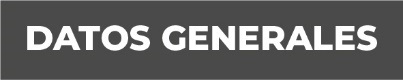 Nombre OLAN GARCIA ELIASGrado de Escolaridad MAESTRIA EN CIENCIAS PENALESCédula Profesional (Licenciatura) 5580096Teléfono de Oficina Correo Electrónico 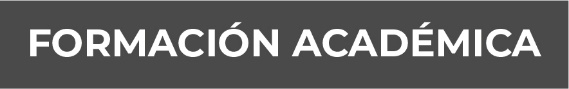 PROFESIONAL:	UNIVERSIDAD DEL GOLFO DE MEXICOCALLE 2 DE ENERO. COLONIA CAZONES, POZA RICA, VER. GENERACION: 1997-2001MAESTRIA EN CIENCIAS PENALES:	CONSEJO ACADÉMICO DE DOCENCIA E INVESTIGACIÓN TRASVERSAL A. C., IMPARTIDA EN CONVENIO DE INCORPORACIÓN CON LA UNIVERSIDAD POPULAR AUTONOMA DE VERACRUZ.	CONSTANCIA DE CALIFICACIONES. CONSTANCIA DE HABER CONCLUIDO SATISFACTORIAMENTE EL PROGRAMA  ACADEMICO  DE MAESTRIA EN CIENCIAS PENALES. (TITULACION AUTOMATICA, EN TRAMITE). 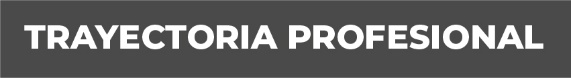 REALIZACION DE PRACTICAS PROFESIONALES EN  TERCERA DEL MINISTERIO PUBLICO INVESTGIGADOR DE  PAPANTLA, VER.SERVICIO SOCIAL REALIZADO EN  DEL MINISTERIO PUBLICO DEL DISTRITO JUDICIAL DE PAPANTLA, VER, DURANTE EL PERIODO 2000 AL 2001.DURANTE LOS AÑOS 2001 AL 2005 COMO AUXILIAR O MERITORIA DE  DEL MINISTERIO PUBLICO INVESTIGADOR DE PAPANTLA, VER.AUXILIAR O MERITORIA DE LA GENCIA CUATRA DEL MINISTERIO  PUBLICO INVESTIGADOR DEL DISTRITO JUDICIAL DE POZA RICA, VER. AÑO 2005.DEL PRIMERO DE JULIO DE 2005 A DICIEMBRE DEL MISMO AÑO CUBRIENDO INTERINO DE  ROSALINDA MAR MARQUEZ. OFICIAL SECRETARIA DE LA AGENCIA CUARTA DEL MINISTERIO PUBLICO INVESTIGADOR DEL DISTRITO JUDICIAL DE POZA RICA, VERACRUZCON FECHA 12 DE SEPTIEMBRE DEL AÑO 2006, AL 16 DE AGOSTO DEL AÑO 2009 COMO OFICIAL SECRETARIA DE  MINISTERIO PUBLICO INVESTIGADORA ESPECIALIZADA EN DELITOS CONTRA ,  Y CONTRA LA FAMILIA DEL DISTRITO JUDICIAL DE POZA RICA DE HIDALGO, VERACRUZ.DEL 17 DE AGOSTO DEL AÑO DOS MIL NUEVE AL 10 DE NOVIEMBRE DE 2014, COMO OFICIAL SECRETARIA DE  DEL MINISTERIO PUBLICO INVESTIGADOR DEL DISTRITO JUDICIAL DE POZA RICA DE HIDALGO, VERACRUZ. DE 11 DE NOVIEMBRE DE 2014 A 15 DE SEPTIEMBRE DE 2015, COMO FISCAL SEGUNDA DE LA UNIDAD INTEGRAL DE PROCURACIÓN DE JUSTICIA DEL  PRIMER DISTRITO, PANUCO, VERACRUZ.DE 16 DE SEPTIEMBRE DE 2015  AL 01 DE OCTUBRE DE 2017 COMO FISCAL PRIMERA DE LA UNIDAD INTEGRAL DE PROCURACIÓN DE JUSTICIA DEL SEXTO DISTRITO JUDICIAL, TUXPAN, VERACRUZ. DEL 02 DE OCTUBRE DE 2017 AL 01 DE DICIEMBRE DE 2019 COMO FISCAL TERCERA DE LA UNIDAD INTEGRAL DE PROCURACION DE JUSTICIA DEL SEPTIMO DISTRITO JUDICIAL, POZA RICA, VERACRUZ.DEL 02 DE DICIEMBRE DE 2019 A LA FECHA (03/MARZO/2021) COMO FISCAL SEGUNDA DE LA UNIDAD INTEGRAL  DE PROCURACION DE JUSTICIA DEL DECIMO SEPTIMO DISTRITO JUDICIAL DE VERACRUZ, VERACRUZ.